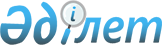 Аршалы ауданы әкімінің 2021 жылғы 16 сәуірдегі № 09 "Жергілікті ауқымдағы табиғи сипаттағы төтенше жағдайды жариялау туралы" шешімінің күші жойылды деп тану туралыАқмола облысы Аршалы ауданы әкімінің 2021 жылғы 26 қарашадағы № 17 шешімі. Қазақстан Республикасының Әділет министрлігінде 2021 жылғы 6 желтоқсанда № 25562 болып тіркелді
      Қазақстан Республикасының "Құқықтық актілер туралы" Заңының 27-бабына сәйкес, ШЕШТІМ:
      1. Аршалы ауданы әкімінің "Жергілікті ауқымдағы табиғи сипаттағы төтенше жағдайды жариялау туралы" 2021 жылғы 16 сәуірдегі № 09 (Нормативтік құқықтық актілерді мемлекеттік тіркеу тізілімінде № 8431 болып тіркелген) шешімінің күші жойылды деп танылсын.
      2. Осы шешімнің орындалуын бақылау Аршалы ауданы әкімінің орынбасары Е.М. Жолымбетовқа жүктелсін.
      3. Осы шешім оның алғашқы ресми жарияланған күнінен бастап қолданысқа енгізіледі.
					© 2012. Қазақстан Республикасы Әділет министрлігінің «Қазақстан Республикасының Заңнама және құқықтық ақпарат институты» ШЖҚ РМК
				
      Аршалы ауданының әкімі

А.Байманов
